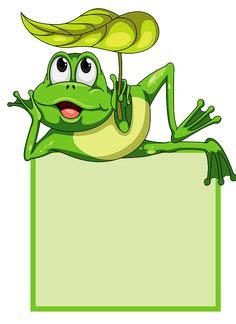                     JÍDELNÍČEK                                                                 21.2. - 25.2.2022                                                                                 O Vaše bříška se postarají: Jana Vaňková a Renata Zápalková Vedoucí školní jídelny: Gabriela Snašelová    Pitný režim zajištěn po celý den.  Změna v jídelním lístku vyhrazena. PŘESNÍDÁVKAOBĚDSVAČINAPondělíRýžová kaše s kakaemOvoceČerný čaj s citronem7Kmínová polévka s kapánímRybí medailonek zapečený se sýremBramborKompot1a,3,4,7,9Pomazánka z tofu sýraChlébZeleninaMléko1ab,7ÚterýRustikální croissantJogurtové mlékoOvoce1a,6,7,11Kapustová polévka Králičí stehno na papriceTěstovinyOvocný čaj1a,3,7Čočková pomazánka Chléb RadhošťZeleninaČaj s mlékem1a,3,7StředaPomazánka z tresčí játryChlébOvoce, zeleninaŠvédský čaj1ab,4,7Fazolová polévka Žemlovka s jablky Mléko1a,3,7,9Pomazánka z pečené zeleninyDalamánekBílá káva1ab,7,9ČtvrtekBanketka bez posypuPomazánkové másloOvoce, zeleninaKakao1a,7Rajská polévka s vločkamiKrůtí maso na bylinkáchDušená rýžePečená řepa1a,7,9Domácí Bulharka pomazánkaChlébZeleninaČaj1ab,7PátekŠpenátová pomazánkaChlébOvoceMléko1ab,3,7Krkonošská cibulačka s hovězím masemSekaný přírodní řízekBramborová kašeZelný salát s koprem1a,3,7,9Tvarohová pomazánka s mrkvíCelozrnná kostkaZeleninaGranko1a,7,11